Original articleSpeed and surface steepness affect internal tibial loading during runningHannah Ricea,*, Markus Kurzb,c, Patrick Mai c,d, Leon Robertzd, Kevin Bill d, Timothy R. Derricke, Steffen Willwacher c,da Department of Physical Performance, Norwegian School of Sport Sciences, Oslo 0806, Norway b Sports Tech Research Centre, Mid Sweden University, Östersund SE-831 25, Swedenc Department of Mechanical and Process Engineering, Offenburg University of Applied Sciences, Offenburg 77652, Germanyd Institute of Biomechanics and Orthopaedics, German Sport University Cologne, Cologne 50933, Germanye Department of Kinesiology, Iowa State University, Ames, IA  50011, USA*Corresponding author.Email address: hannahr@nih.no (H. Rice).Received 18 October 2022; revised 8 December 2022; accepted 13 February 2023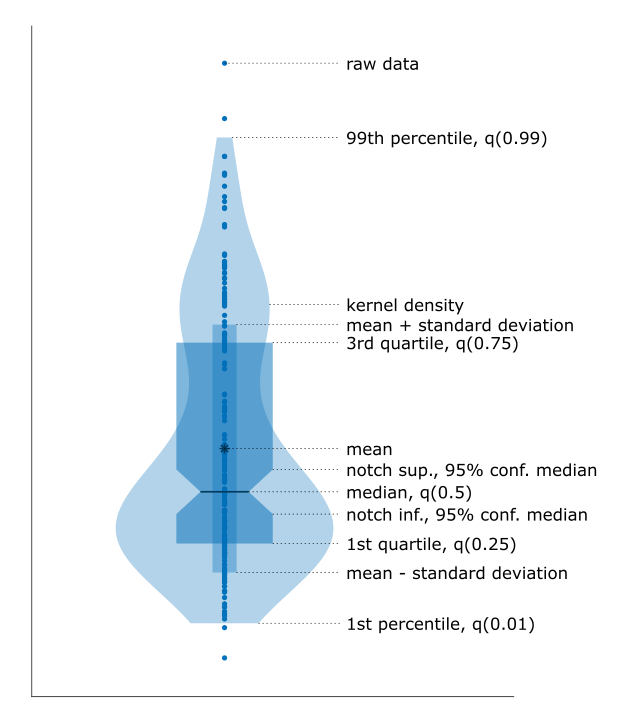 Figure key: Example plot explaining the information presented in Supplementary Figs. 2-5.Supplementary Table 1: Resultant bending moment (Nm).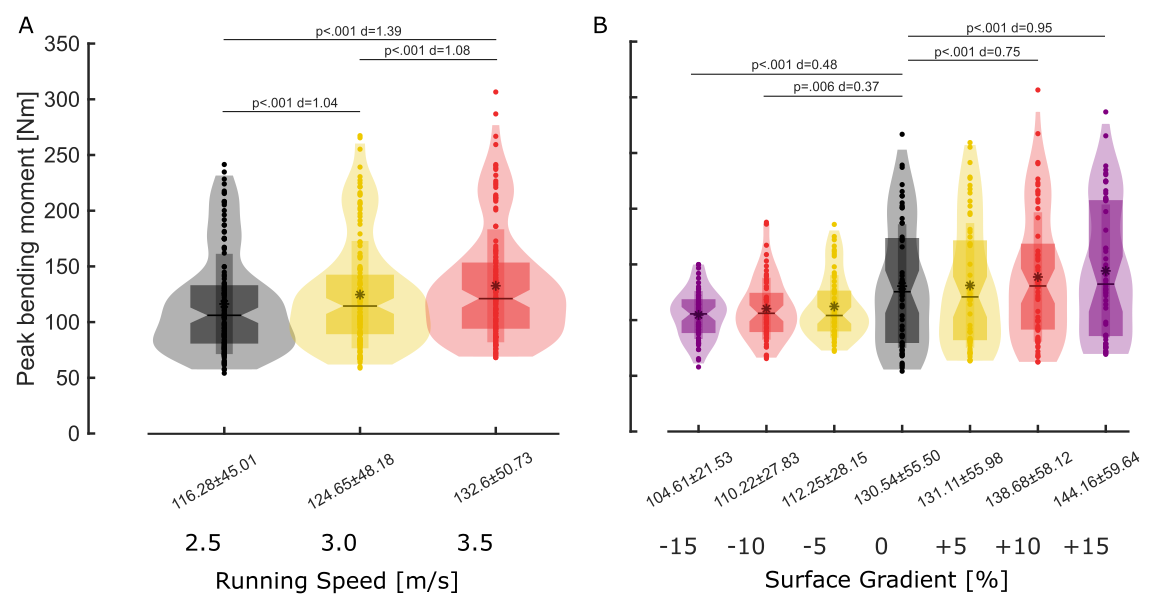 Supplementary Fig. 1: Main effect for speed (A, αcorrected=0.0167) and gradient (B, αcorrected=0.0083) on peak ML bending moment. All gradient comparisons were with level running (0%). The figure can be interpreted using the Figure Key. Supplementary Table 2: Peak posterior tibial stress (MPa) 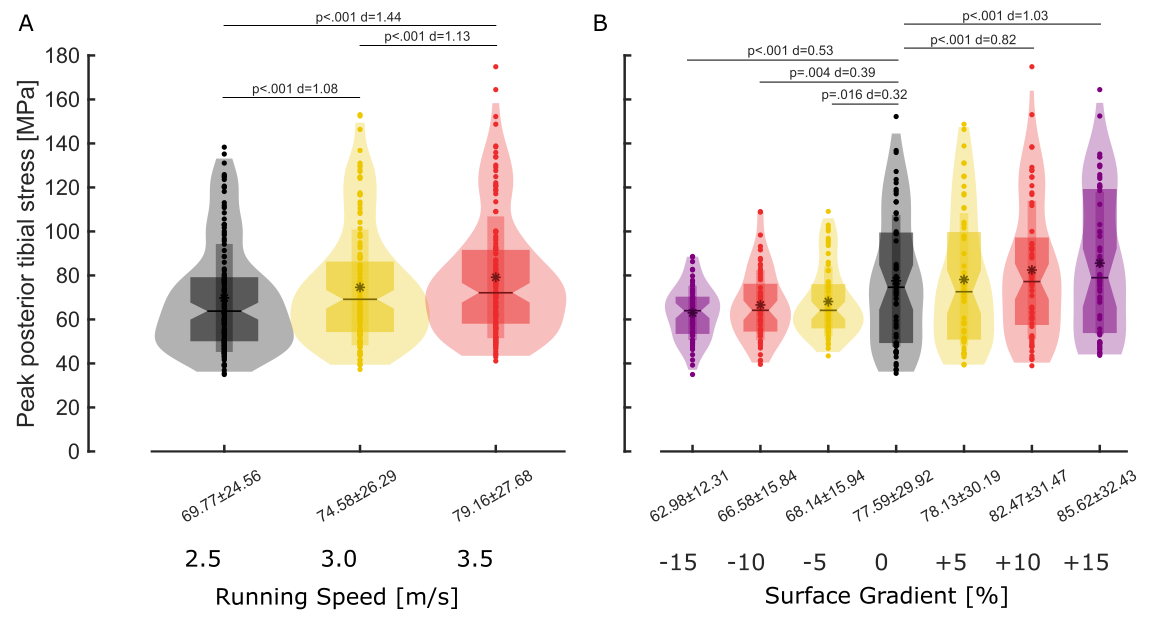 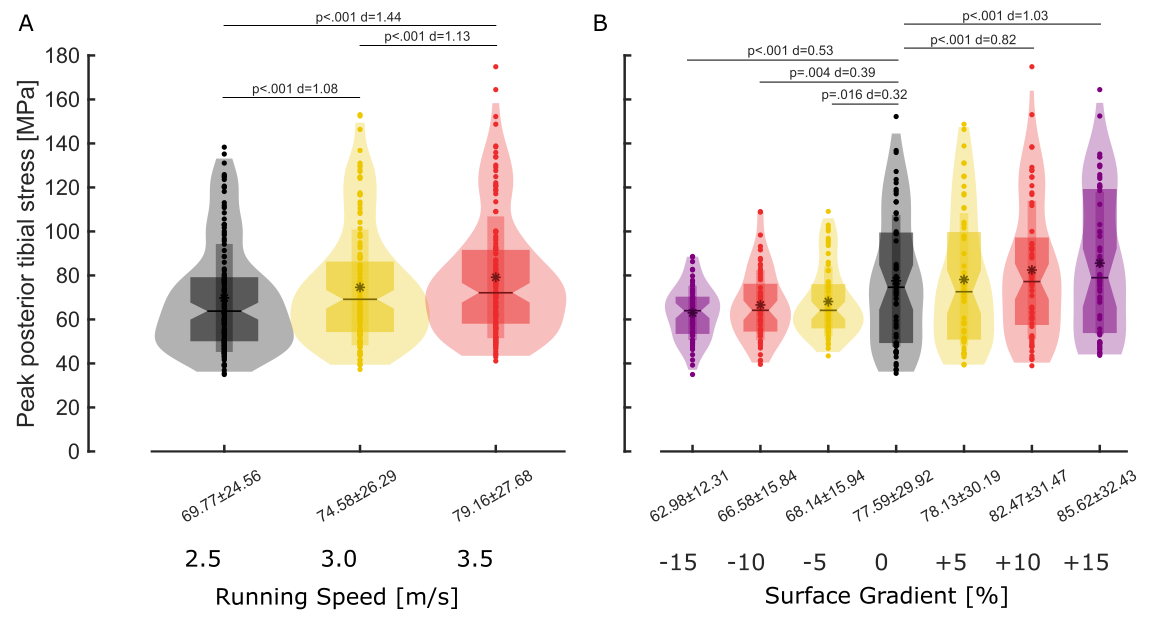 Supplementary Fig 2: Main effect for speed (A, αcorrected=0.0167) and gradient (B, αcorrected=0.0083)  on peak posterior stress. All gradient comparisons were with level running (0%) The figure can be interpreted using the Figure Key.Supplementary Table 3: Peak anterior tibial stress (MPa).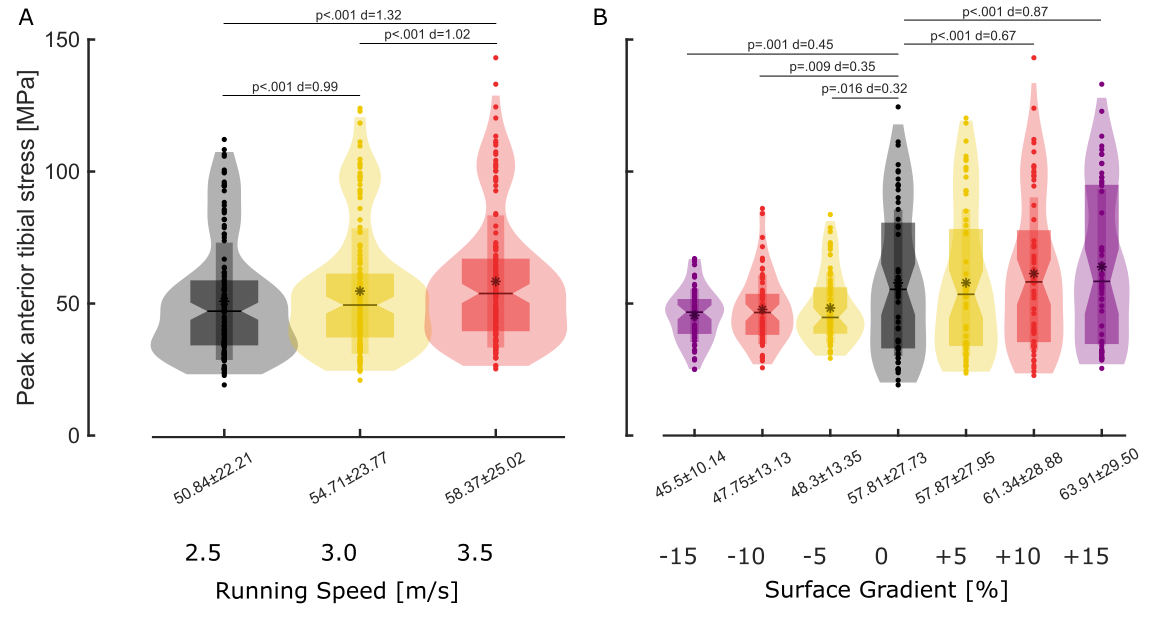 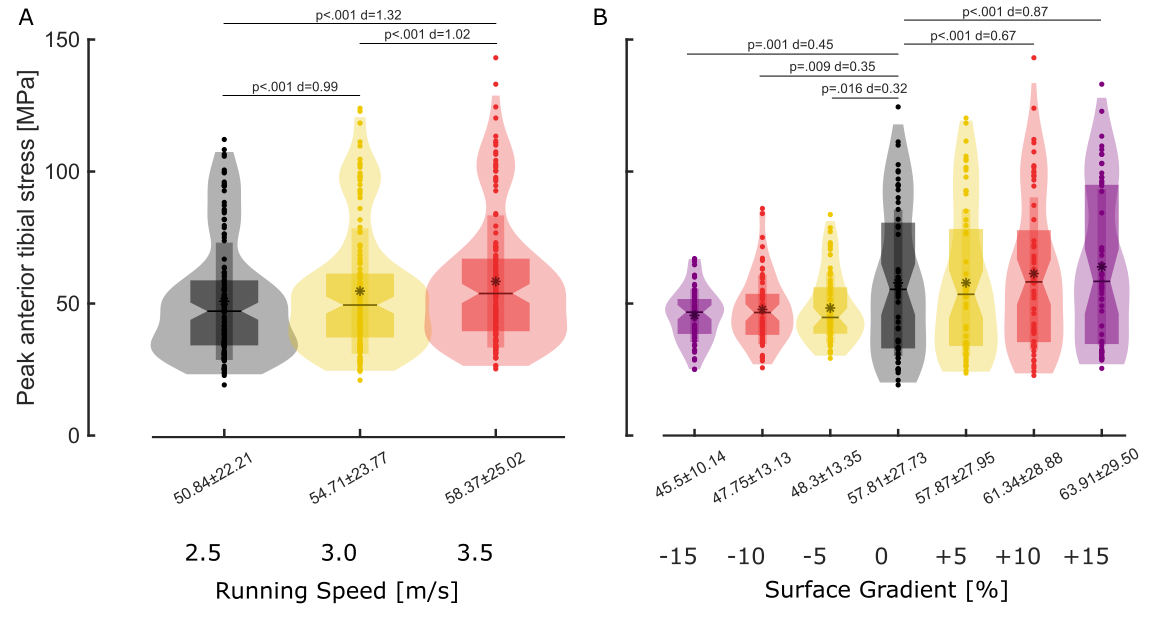 Supplementary Fig 3: Main effect for speed (A, αcorrected=0.0167) and gradient (B, αcorrected=0.0083)  on peak anterior stress. All gradient comparisons were with level running (0%) The figure can be interpreted using the Figure Key.Supplementary Fig 4: Time series displaying ML bending moments at the distal 1/3rd tibial centroid during the stance phase of running when running at different speeds (A) and gradients (B). Curves represent the mean of the runners (n = 20) with ten steps each with SD presented in A. Grey shaded regions indicate the time points during which there was a significant (p < 0.05) main effect for speed (A) and gradient (B). SD was not presented in B to maintain clarity of the figures. 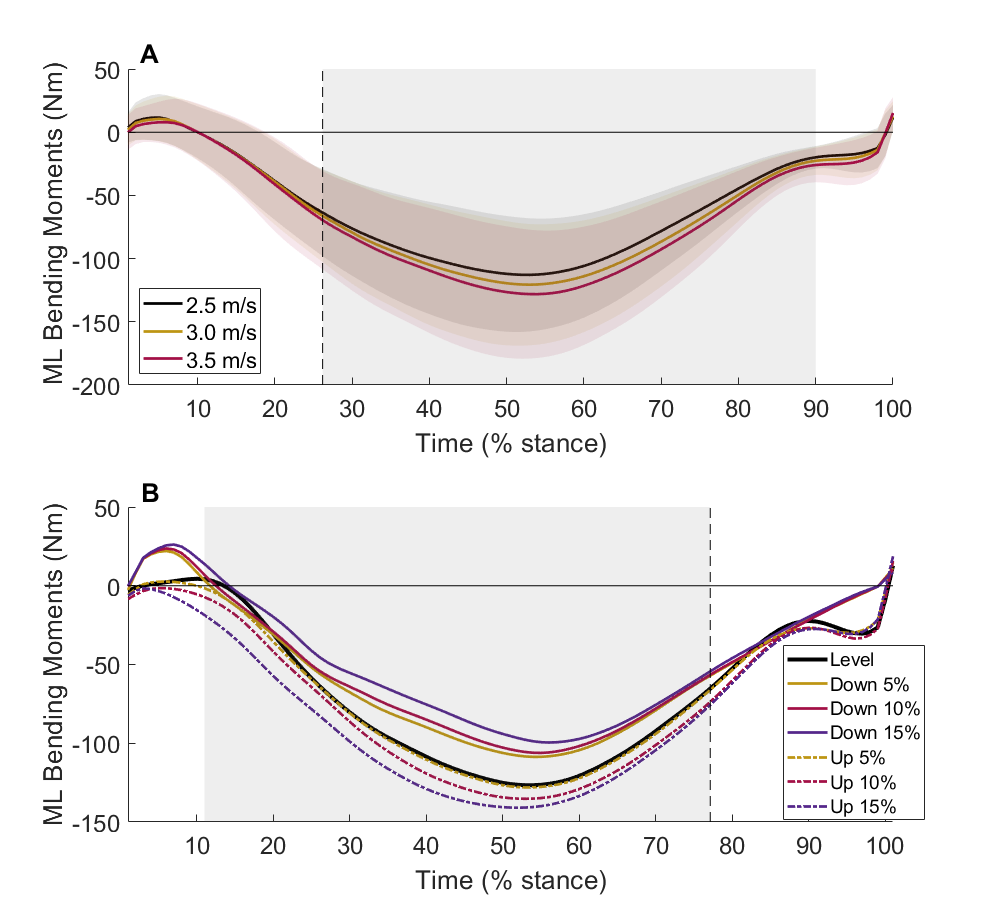 Supplementary Table 4: Ground contact time (s).Supplementary Table 5: Step frequency (Steps/min).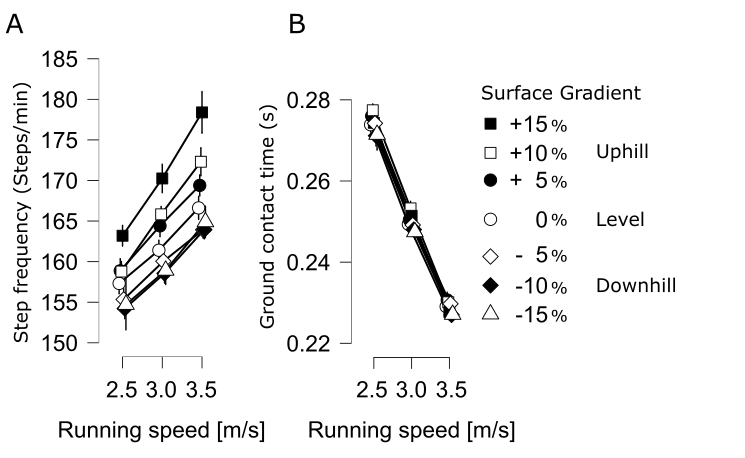 Supplementary Fig 5: Step frequency (A) and ground contact time (B) for each speed and gradient. Supplementary Fig 6: Main effect for speed (A, αcorrected=0.0167) and gradient (B, αcorrected=0.0083) on step frequency. All gradient comparisons were with level running (0%). The figure can be interpreted using the Figure Key. 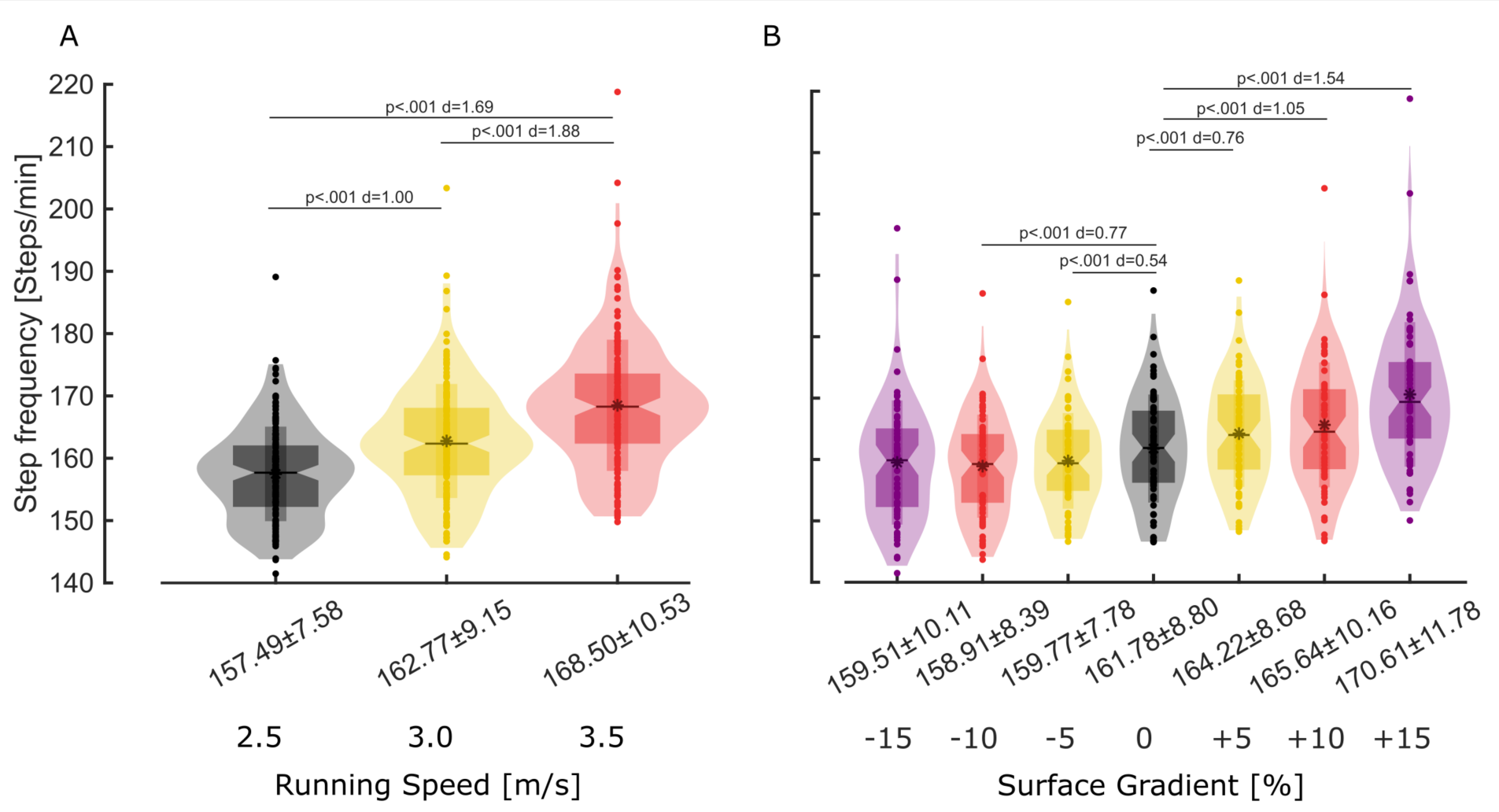 Surface gradientSurface gradientSurface gradientSurface gradientSurface gradientSurface gradientSurface gradientSurface gradientSurface gradientDownhillDownhillDownhillLevelUphillUphillUphillRunning speed [m/s]-15%-10%-5%0%+5%+10%+15%Running speed [m/s]2.5 m/s95.42 (20.76)101.78 (28.64)105.45 (26.69)121.78 (52.36)123.96 (53.02)130.24 (53.23)135.62(56.64)Running speed [m/s]3.0 m/s105.17 (19.78)110.78 (28.64111.95 (27.41)130.38 (56.33)130.99 (56.99)138.09 (58.32)145.21(60.96)Running speed [m/s]3.5 m/s113.25 (21.20)118.39 (28.64)119.36 (29.90)139.46 (59.05)138.38 (59.69)147.72 (63.98)151.65(63.14)Surface gradientSurface gradientSurface gradientSurface gradientSurface gradientSurface gradientSurface gradientSurface gradientSurface gradientDownhillDownhillDownhillLevelUphillUphillUphillRunning speed [m/s]-15%-10%-5%0%+5%+10%+15%Running speed [m/s]2.5 m/s57.67 (11.93)61.53 (13.74)64.13 (14.95)72.53 (28.23)74.00 (28.52)77.67 (28.77)80.81 (30.64)Running speed [m/s]3.0 m/s63.32 (11.38)66.86 (16.24)67.97 (15.52)77.82 (30.31)78.06 (30.75)82.17 (31.51)86.19 (33.16)Running speed [m/s]3.5 m/s67.96 (11.94)71.35 (16.62)72.33 (17.00)82.69 (31.80)82.32 (32.17)87.58 (34.69)89.86 (34.40)Surface gradientSurface gradientSurface gradientSurface gradientSurface gradientSurface gradientSurface gradientSurface gradientSurface gradientDownhillDownhillDownhillLevelUphillUphillUphillRunning speed [m/s]-15%-10%-5%0%+5%+10%+15%Running speed [m/s]2.5 m/s41.30 (9.93)43.73 (11.46)45.25 (12.83)53.76     (25.70)54.58 (26.12)57.42 (26.09)59.87 (27.69)Running speed [m/s]3.0 m/s45.76 (9.60)48.04 (13.56)48.15 (12.97)57.70 (27.71)57.81 (27.92)61.06 (28.51)64.43 (29.64)Running speed [m/s]3.5 m/s49.45 (10.39)51.49 (13.74)51.49 (14.00)61.96 (29.02)61.22 (29.24)65.56 (31.18)67.43 (30.60)Surface gradientSurface gradientSurface gradientSurface gradientSurface gradientSurface gradientSurface gradientSurface gradientSurface gradientSurface gradientDownhillDownhillDownhillLevelUphillUphillUphillUphillRunning speed [m/s]-15%-10%-5%0%+5%+10%+15%+15%Running speed [m/s]2.5 m/s2.5 m/s0.27 (0.03)0.27 
(0.03)0.27 (0.03)0.27 (0.02)0.28 (0.02)0.28 (0.02)0.27 
(0.02)0.27 
(0.02)Running speed [m/s]3.0 m/s3.0 m/s0.25 (0.02)0.25 
(0.02)0.25 (0.02)0.25 (0.02)0.25 (0.02)0.25 (0.02)0.25 
(0.02)0.25 
(0.02)Running speed [m/s]3.5 m/s3.5 m/s0.23 (0.02)0.23 
(0.02)0.23 (0.02)0.23 (0.02)0.23 (0.02)0.23 (0.02)0.23 
(0.02)0.23 
(0.02)Surface gradientSurface gradientSurface gradientSurface gradientSurface gradientSurface gradientSurface gradientSurface gradientSurface gradientDownhillDownhillDownhillLevelUphillUphillUphillRunning speed [m/s]-15%-10%-5%0%+5%+10%+15%Running speed [m/s]2.5 m/s154.7
(7.5)154.3
(6.4)155.3 (6.1)157.3 (7.5)158.9 (6.6)158.8(7.5)163.2
(8.2)Running speed [m/s]3.0 m/s158.9
(9.8)158.6
(7.4)160.0 (7.0)161.4 (8.0)164.4 (8.1)165.8(8.2)170.3
(10.0)Running speed [m/s]3.5 m/s164.9
(10.5)163.9
(8.5)163.9
(7.9)166.6 (8.6)169.4 (8.1)172.3 (10.0)178.4
(11.9)